Просјечна нето плата у новембру 1 296 КМРеалан раст плате на мјесечном и годишњем нивоуПросјечна мјесечна нето плата у Републици Српској исплаћена у новембру 2023. године износила је 1 296 КМ и у односу на октобар 2023. номинално je већа за 0,5% а реално je већа за 0,7%, док је у односу на исти мјесец претходне године номинално већа за 7,0%, а реално за 3,8%. Просјечна мјесечна бруто плата износила је 1 974 КМ.Посматрано по подручјима, у новембру 2023. године највиша просјечна нето плата исплаћена је у подручју Финансијске дјелатности и дјелатности осигурања и износила је 1 707 КМ, а најнижа просјечна нето плата у новембру 2023. исплаћена је у подручју Грађевинарство, 973 КМ.У новембру 2023. године, у односу на новембар 2022, у свим подручјима забиљежен је номинални раст нето плате, од чега највише у подручјима Саобраћај и складиштење 17,8%, Умјетност, забава и рекреација 17,0% и Стручне, научне и техничке дјелатности 15,0%.     		                KM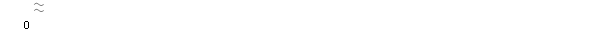 Графикон 1. Просјечна нето плата по мјесецимаМјесечна инфлација у новембру 2023. године -0,2%Годишња инфлација (XI 2023/XI 2022) 3,1%Цијене производа и услуга које се користе за личну потрошњу у Републици Српској, мјерене индексом потрошачких цијена, у новембру 2023. године у односу на претходни мјесец у просјеку су ниже за 0,2%, док су у односу на исти мјесец претходне године у просјеку више за 3,1%.Од 12 главних одјељака производа и услуга, више цијене  на годишњем нивоу забиљежене су у десет, а ниже цијене у два одјељка.Највећи годишњи раст цијена у новембру 2023. године, забиљежен је у одјељку Остали производи и услуге 10,4%, усљед виших цијена у групи Осигурање у вези с транспотром од 12,7%, затим у одјељку Намјештај и покућство 6,4%, усљед повећања цијена у групи Поправак апарата за домаћинство од 23,1%, потом у одјељку Алкохолна пића и дуван 5,9%, због поскупљења у групи Пиво од 16,6%.Слиједи одјељак Рекреација и култура са повећањем од 5,6%, усљед виших цијена у групи Ветеринарске услуге и друге услуге за кућне љубимце од 11,5%, потом одјељак Ресторани и хотели са растом од 5,4%, усљед повећања цијена у групи Услуге смјештаја од 9,6%, затим одјељак Храна и безалкохолна пића са вишим цијенама од 5,0%, усљед поскупљења у групама Поврће од 16,9% и Минерална вода и сокови од 13,3%. Више цијене од 4,3% забиљежене су у одјељку Становање, усљед раста цијена у групи Топлотна енергија од 16,5%, слиједи повећање од 3,2% у одјељку Здравство, због виших цијена у групи Здравствене услуге од 5,6%, затим повећање од 2,3% у одјељку Комуникације, усљед раста цијена у групи Телефонске и телекомуникацијске услуге од 2,5% и повећање у одјељку Образовање од 1,2% због виших цијена у групи Предшколско образовање од 7,5%.Ниже цијене на годишњем нивоу, у новембру 2023. године, забиљежене су у одјељку Превоз 6,5%, усљед смањења цијена у групи Горива и мазива за путничке аутомобиле од 12,8% и у одјељку Одјећа и обућа 6,4%, усљед сезонских снижења конфекције и обуће током године. Графикон 2. Мјесечна и годишња инфлацијаКалендарски прилагођена индустријска производња (I-XI 2023/I-XI 2022) мања 2,9%Календарски прилагођена индустријска производња у Републици Српској у периоду јануар-новембар 2023. године у поређењу са истим периодом 2022. године мања je за 2,9%. У поменутом периоду, у подручју Производњa и снабдијевањe електричном енергијом, гасом, паром и климатизацијa забиљежен је раст од 5,4%, док је у подручју Вађењe руда и камена забиљежен пад од 1,5% и у подручју Прерађивачкa индустријa пад од 6,4%. Графикон 3. Индекси индустријске производње новембар 2019 – новембар 2023. (2015=100) Број запослених у индустрији (XI 2023/ X 2023) мањи 0,3%Број запослених у индустрији у новембру 2023. године, у односу на октобар 2023. године мањи је за 0,3%. Број запослених у индустрији у новембру 2023. године у односу на просјек 2022. године мањи је за 3,7% и у односу на исти мјесец прошле године мањи је за 3,5%.У периоду јануар - новембар 2023. највише се извозило у Србију и у ХрватскуУ периоду јануар - новембар 2023. године остварен је извоз у вриједности од четири милијарде 801 милион КМ, што је за 4,0% мање него у периоду јануар - новембар 2022. године, те увоз у вриједности од шест милијарди 429 милиона КМ, што је за 2,0% мање него у периоду јануар - новембар 2022, док је проценат покривености увоза извозом износио 74,7%.У новембру 2023. године остварен је извоз у вриједности од 444 милиона КМ, што је за 7,6% мање него у новембру 2022. године, те увоз у вриједности од 599 милиона КМ, што је за 10,8% мање него у новембру 2022. године, док је проценат покривености увоза извозом износио 74,1%.У погледу географске дистрибуције робне размјене Републикe Српскe са иностранством, у периоду јануар - новембар 2023. године, највише се, од укупно оствареног извоза, извозило у Србију и то у вриједности од 813 милиона КМ (16,9%) и у Хрватску 739 милиона КМ (15,4%). У истом периоду, највише се, од укупно оствареног увоза, увозило из Србије и то у вриједности од једне милијарде 32 милионa КМ (16,1%) и из Италије, у вриједности од једне милијарде 17 милиона КМ (15,8%).Посматрано по групама производа, у периоду јануар - новембар 2023. године, највеће учешће у извозу остварује електрична енергија са 499 милиона КМ, што износи 10,4% од укупног извоза, док највеће учешће у увозу остварују нафтна уља и уља добијена од битуменозних минерала (осим сирових), са укупном вриједношћу од 484 милиона КМ, што износи 7,5% од укупног увоза. Графикон 4. Извоз и увоз по мјесецима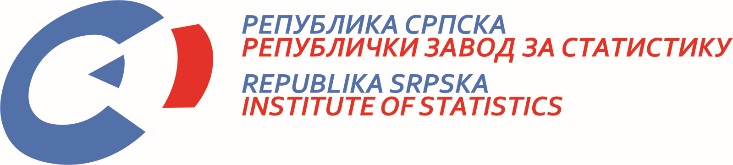            22. XII 2023. Број  408/23 САОПШТЕЊЕ ЗА МЕДИЈЕ децембар 2023.МАТЕРИЈАЛ ПРИПРЕМИЛИ: Статистика радаБиљана Глушацbiljana.glusac@rzs.rs.ba Статистика цијена Жељка Драшковићzeljka.draskovic@rzs.rs.baСтатистика индустрије и рударства Андреа Ерак-Латиновићandrea.erak@rzs.rs.baСтатистика спољне трговине мр Сања Стојчевић Увалићsanja.stojcevic@rzs.rs.baСаопштење припремио одјсек за протоколарне пословеДарко Милуновић, директор Завода, главни уредникОгњен Игњић, руководилац одсјека Република Српска, Бања Лука, Владике Платона ббИздаје Републички завод за статистикуСаопштење је објављено на Интернету, на адреси: www.rzs.rs.baтел. +387 51 332 700; E-mail: stat@rzs.rs.baПриликом коришћења података обавезно навести извор